Сумська міська радаVIІІ СКЛИКАННЯ XI СЕСІЯРІШЕННЯвід  29 вересня 2021 року № 1930-МРм. СумиРозглянувши звернення громадянина, надані документи, відповідно до статей 12, 40, 79-1, 118, 122 Земельного кодексу України, статті 50 Закону України «Про землеустрій», частини третьої статті 15 Закону України «Про доступ до публічної інформації», враховуючи протокол засідання постійної комісії з питань архітектури, містобудування, регулювання земельних відносин, природокористування та екології Сумської міської ради від 01.06-02.06.2021        № 20, керуючись пунктом 34 частини першої статті 26 Закону України «Про місцеве самоврядування в Україні», Сумська міська рада ВИРІШИЛА:  Надати учаснику АТО Єрємеєву Андрію Вячеславовичу дозвіл на розроблення проекту землеустрою щодо відведення земельної ділянки у власність за адресою: м. Суми, провул. Тихоріцький, навпроти буд. № 8, біля гаражного кооперативу «Харківський», орієнтовною площею до 0,0100 га для будівництва індивідуального гаражу.Секретар Сумської міської ради                                                         Олег РЄЗНІКВиконавець: Клименко Ю.М.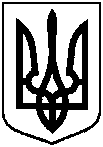 Про надання учаснику АТО Єрємеєву Андрію Вячеславовичу дозволу на розроблення проекту землеустрою щодо відведення земельної ділянки у власність за адресою: м. Суми,                     провул. Тихоріцький, навпроти                    буд. № 8, біля гаражного кооперативу «Харківський», орієнтовною площею до 0,0100 га